В связи с упорядочением адресного хозяйства на улице Строительная в с. Усть-Яруль, Ирбейского района, Красноярского края,  ПОСТАНОВЛЯЮ:1. Земельному участку, расположенному на расстоянии 400 метров на северо-запад от жилого дома ул. Строительная д.15, присвоить адрес: Красноярский край, Ирбейский район, с. Усть-Яруль, ул. Строительная, 18В.2. Контроль за выполнением постановления оставляю за собой.3. Постановление вступает в силу со дня подписания.Глава Усть-Ярульского сельсовета        			                 М.Д. Дезиндорф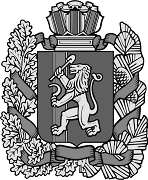 Администрация Усть-Ярульского сельсоветаИрбейского района Красноярского краяАдминистрация Усть-Ярульского сельсоветаИрбейского района Красноярского краяАдминистрация Усть-Ярульского сельсоветаИрбейского района Красноярского краяАдминистрация Усть-Ярульского сельсоветаИрбейского района Красноярского краяАдминистрация Усть-Ярульского сельсоветаИрбейского района Красноярского краяАдминистрация Усть-Ярульского сельсоветаИрбейского района Красноярского краяАдминистрация Усть-Ярульского сельсоветаИрбейского района Красноярского краяАдминистрация Усть-Ярульского сельсоветаИрбейского района Красноярского краяАдминистрация Усть-Ярульского сельсоветаИрбейского района Красноярского краяАдминистрация Усть-Ярульского сельсоветаИрбейского района Красноярского краяАдминистрация Усть-Ярульского сельсоветаИрбейского района Красноярского краяПОСТАНОВЛЕНИЕПОСТАНОВЛЕНИЕПОСТАНОВЛЕНИЕПОСТАНОВЛЕНИЕПОСТАНОВЛЕНИЕПОСТАНОВЛЕНИЕПОСТАНОВЛЕНИЕПОСТАНОВЛЕНИЕПОСТАНОВЛЕНИЕПОСТАНОВЛЕНИЕПОСТАНОВЛЕНИЕ27.07.2020  27.07.2020  27.07.2020  27.07.2020     с. Усть-Яруль   с. Усть-Яруль№ 24-пг№ 24-пгОб упорядочении адресного хозяйства 